HaitiHaitiHaitiHaitiNovember 2024November 2024November 2024November 2024SundayMondayTuesdayWednesdayThursdayFridaySaturday12All Saints’ DayAll Souls’ Day34567891011121314151617181920212223Battle of Vertières Day24252627282930NOTES: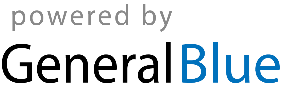 